Reçu adhésion Fête de la Montagne Limousine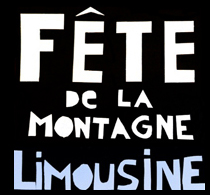 pour l’année :  Nom :Montant payé :Merci pour votre adhésion à l’association www.montagnelimousine.net / contact@montagnelimousine.net Association Loi 1901, 12 rue du tilleul, 19170 Tarnacpartie haute à détacher pour l’adhérent.#----------------------------------------------------------------------------------------------------------------------------------------Je soussigné(e) souhaite adhérer à l'association Fête de la Montagne Limousine année : Les adhérents seront informés annuellement des activités, convoqués aux l'assemblées (annuelles et exceptionnelles) et auront le droit de voter les résolutions prisent lors de celles-ci.Nom:                 Prénom:Adresse postaleTéléphone: Courriel:signature: le (date)montant adhésion : _____________	Espèces   Chèque: (banque/numéro de chèque )Virement   IBAN : FR47 2004 1010 0610 4162 9G02 797    BIC : PSSTFRPPLIM  À envoyer à Fête de la Montagne Limousine  12 rue du Tilleul 19170 Tarnac  